Date de la demande : 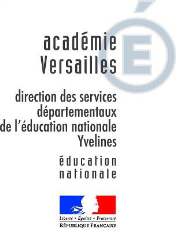 Annexe 8Saisine de l’équipe d’appui aux écoles EAE ASH78par l'IEN de la circonscription de : Renseignements ECOLERenseignements ECOLECirconscription : Circonscription : Téléphone : Téléphone : IEN : IEN : Téléphone : Téléphone : Nom de l'école : Nom de l'école : N° et rue : N° et rue : Code postal :Ville :Téléphone : Courriel : Nom du directeur (trice)  : Nom du directeur (trice)  : Nombre de classes : Nombre d'élèves /classe : Nom de l'enseignant : Nom de l'enseignant : RENSEIGNEMENTS ÉLÈVERENSEIGNEMENTS ÉLÈVENom : Prénom :Date de naissance : Classe : Représentant légal 1 : Téléphone : Représentant légal 2 : Téléphone : L’enfant bénéficie-t-il actuellement d’une notification de la MDPH ?        non          oui L’enfant bénéficie-t-il actuellement d’une notification de la MDPH ?        non          oui Si oui, modalités de compensation : Si oui, modalités de compensation : Nom de l'enseignant référent de scolarisation (ERS) : Nom de l'enseignant référent de scolarisation (ERS) : Téléphone : Téléphone : L'élève est-il suivi par le RASED ? non   oui             E  G  Psy L'élève est-il suivi par le RASED ? non   oui             E  G  Psy Téléphone RASED : Téléphone RASED : Le médecin scolaire / infirmière ont-ils été contactés ? Le médecin scolaire / infirmière ont-ils été contactés ? Téléphone : Téléphone : Suivis extérieurs : Suivis extérieurs : MOTIF DE LA DEMANDEY a-t-il eu des précédents à la situation rencontrée ? (lesquels, dates)Un conseiller pédagogique est-il intervenu ?    oui    non  Un conseiller pédagogique est-il intervenu ?    oui    non  Nom : Téléphone : Date de la visite : Date de la visite : Conseils donnés ou compte-rendu de la visite : Conseils donnés ou compte-rendu de la visite : Date de la dernière équipe éducative : Conclusion : Date de la réunion du pôle ressources de circonscription : Conclusion : La situation a-t-elle été étudiée au pôle élèves départemental (DSDEN) : oui      non  Saisine à transmettre à : EAE-ASH78@ac-versailles.fr